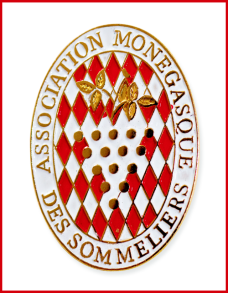 Bulletin de réservationNom / Prénom	:		Adresse	:		Code Postal   	:	     Ville	:		Téléphone 	:	                   E.mail	:		@	Nombre de place          X   175  €  =     Règlement par chèque n°            	Sur la Banque	 :		À l'ordre de : A.M.S. (Association Monégasque des Sommeliers)Nota : Prépaiement obligatoire. Les chèques ne sont pas encaissés avant le Gala - la réservation devient effective à réception du règlement – le nombre de places est limité. Si la réservation, accompagnée du paiement, n’est pas effectuée avant le 30/10 (date de la poste), la réservation sera prise en compte sous réserve des places disponibles.Une facture vous sera remise sur demande.A retourner avant le 30 octobre 2018A l’adresse suivante : Association Monégasque des sommeliers, 3 passage Saint Michel 98000 Monaco PrincipautéPS : merci d'indiquer éventuellement au dos de ce bulletin le nom des personnes que vous souhaiteriez retrouver à votre table, dans la mesure de nos possibilités, nous ferons le nécessaire pour vous être agréable (table ronde de 10 personnes).